In the High Court of JusticeFamily DivisionSitting at [the Royal Courts of Justice] / 
[[name] District Registry]	Case No: [Case number][The Child Abduction and Custody Act 1985 incorporating the 1980 Hague Convention on the Civil Aspects of International Child Abduction] /[The Senior Courts Act 1981] /[Council Regulation (EC) No. 2201/2003] /[The 1996 Hague Convention on Jurisdiction, Applicable Law, Recognition and Enforcement and Co-operation in Respect of Parental Responsibility and Measures for the Protection of Children]The child[ren][Name of child]	[Girl] / [Boy]	[dob dd/mm/yy][Name of child]	[Girl] / [Boy]	[dob dd/mm/yy]After hearing [name the advocate(s) who appeared]After consideration of the documents lodged by the applicant and the respondentAfter reading the statements and hearing the witnesses specified in paragraph [6] / [para number] of the Recitals belowORDER MADE BY [NAME OF JUDGE] ON [DATE] SITTING IN [OPEN COURT] / [PRIVATE]IMPORTANT WARNING TO [RESPONDENT NAME] OF [RESPONDENT ADDRESS]If you [respondent name] disobey this order you may be held to be in contempt of court and may be imprisoned, fined or have your assets seized.If any other person who knows of this order and does anything which helps or permits you [respondent name] to breach the terms of this order they may be held to be in contempt of court and may be imprisoned, fined or have their assets seized.The partiesThe applicant is [applicant name], represented by [barrister/solicitor name] [instructed by [solicitor name and firm name] whose contact details are [ref, phone number and email]]The respondent is [respondent name], represented by [barrister/solicitor name] [instructed by [solicitor name and firm name] whose contact details are [ref, phone number and email]](Specify any additional respondents)(Specify if any adult party acts by a litigation friend)(Specify if the children or any of them act by a children’s guardian)RecitalsThis order was made at a hearing at which both parties were present and represented.The judge read the following affidavits/witness statements [insert] and heard oral evidence from [name].The judge refused the application on the basis that the respondent had established an exception under Article 13 of the 1980 Hague Convention. [Insert any further recitals]Undertakings to the court by the applicant [applicant name] or respondent [respondent name][Insert any undertakings (include an undertakings form in addition)]IT IS ORDERED THAT:The application for summary return pursuant to the 1980 Hague Convention on the Civil Aspects of International Child Abduction is dismissed.Permission is granted for the parties to disclose any document filed in these proceedings and the judgment herein to [insert legal advisors] / [the [name of court] court].The port alerts currently in place pursuant to the [Location] / [Passport] order directed to the Tipstaff and issued on [date] in respect of [full names], are hereby discharged.The Tipstaff do upon service of a sealed copy of this order return all passports, identity cards and or travel documents relating to [full names], currently held by the Tipstaff pursuant to the [Location] / [Passport] order directed to the Tipstaff and issued on [date], to [insert details of who the documents are to be returned to].[Permission to appeal is refused.] / [[Permission to appeal is granted.] [Time limit for filing an Appellant’s Notice shall be 7 days from today.]](amend as appropriate) [There shall be no order as to costs, including the costs reserved save that there shall be a legal aid detailed assessment of all parties’ costs.] / [The [applicant] / [respondent] shall pay the costs of the [respondent] / [applicant] [summarily assessed at £ [amount]] / [to be subject to a detailed assessment if not agreed].  The costs shall be paid by [date] or 14 days from the date of the assessment.] Dated [date]Notice You [applicant name] may be sent to prison for contempt of court if you break the promise that have been given to the courtStatement of understanding I understand the undertakings that I have given, and that if I break any of my promises to the court I may be sent to prison for contempt of court[applicant name] [signed on [his] / [her] behalf by [applicant solicitor name]]Notice You [respondent name] may be sent to prison for contempt of court if you break the promise that have been given to the courtStatement of understanding I understand the undertakings that I have given, and that if I break any of my promises to the court I may be sent to prison for contempt of court[respondent name] [signed on [his] / [her] behalf by [respondent solicitor name]]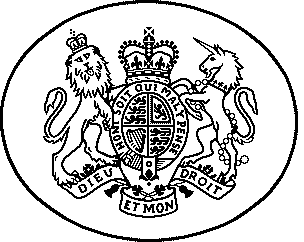 